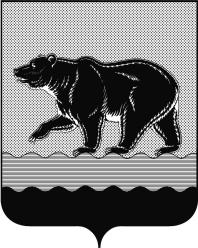 СЧЁТНАЯ ПАЛАТАГОРОДА НЕФТЕЮГАНСКА16 микрорайон, 23 дом, помещение 97, г. Нефтеюганск, 
Ханты-Мансийский автономный округ - Югра (Тюменская область), 628310  тел./факс (3463) 20-30-55, 20-30-63 E-mail: sp-ugansk@mail.ruwww.admugansk.ruЗаключение на проект изменений в муниципальную программу «Развитие жилищной сферы города Нефтеюганска»	Счётная палата города Нефтеюганска на основании статьи 157 Бюджетного кодекса Российской Федерации, Положения о Счётной палате города Нефтеюганска, рассмотрев проект изменений в муниципальную программу «Развитие жилищной сферы города Нефтеюганска» (далее по тексту – проект изменений), сообщает следующее:1. При проведении экспертно-аналитического мероприятия учитывалось наличие экспертизы проекта изменений:1.1. Департамента финансов администрации города Нефтеюганска на предмет его соответствия бюджетному законодательству Российской Федерации и возможности финансового обеспечения её реализации из бюджета города Нефтеюганска.1.2. Департамента экономического развития администрации города Нефтеюганска на предмет соответствия:- проекта изменений муниципальной программы Порядку принятия решения о разработке муниципальных программ города Нефтеюганска, их формирования, утверждения и реализации, утверждённому постановлением администрации города Нефтеюганска от 18.04.2019 № 77-нп «О модельной муниципальной программе города Нефтеюганска, порядке принятия решения о разработке муниципальных программ города Нефтеюганска, их формирования, утверждения и реализации» (далее по тексту – Порядок от 18.04.2019 № 77-нп);- программных мероприятий целям муниципальной программы;- сроков её реализации задачам;- целевых показателей, характеризующих результаты реализации муниципальной программы, показателям экономической, бюджетной и социальной эффективности;- требованиям, установленным нормативными правовыми актами в сфере управления проектной деятельностью.Предоставленный проект изменений не соответствует Порядку от 18.04.2019 № 77-нп, так как не учтены изменения указанные в постановлении администрации города Нефтеюганска от 11.09.2020 № 136-нп «О внесении изменения в постановление администрации города Нефтеюганска от 18.04.2019 № 77-нп «О модельной муниципальной программе города Нефтеюганска, порядке принятия решения о разработке муниципальных программ города Нефтеюганска, их формирования, утверждения и реализации» (далее по тексту – изменения от 11.09.2020 № 136-нп).Рекомендуем привести положения проекта изменений с учётом изменений от 11.09.2020 № 136-нп.Проектом изменений планируется: Изменить целевые показатели муниципальной программы в соответствии с письмами соисполнителей муниципальной программы – департамента муниципального имущества администрации города Нефтеюганска, департамента жилищно-коммунального хозяйства администрации города Нефтеюганска, а именно:- пункт 8, показатель «Количество изъятых жилых/нежилых помещений и долей земельных участков, на которых они расположены для муниципальных нужд, помещений» увеличить на 156 помещений;- пункт 9, показатель «Количество ветеранов боевых действий, инвалидов и семей, имеющих детей-инвалидов, вставших на учёт в качестве нуждающихся в жилых помещениях до 1 января 2005 года, получивших меры государственной поддержки для улучшения жилищных условий, человек» уменьшить на 3 человека;- пункт 12, показатель «Количество семей, расселённых из не предназначенных для проживания строений, созданных в период промышленного освоения Сибири и Дальнего востока, семей» уменьшить на      7 семей. Обращаем внимание, что целевой показатель муниципальной программы в 2020 году, который должен характеризовать результат реализации мероприятия и достижения цели – 0. При этом по мероприятию муниципальной программы 2.5. «Переселение граждан из не предназначенных для проживания строений, созданных в период промышленного освоения Сибири и Дальнего Востока» подпрограммы II «Переселение граждан из непригодного для проживания жилищного фонда» предусмотрены средства федерального бюджета в сумме 7 356,200 тыс. рублей. Рекомендуем привести в соответствие целевые показатели с планируемыми средствами. Увеличить общий объём финансирования муниципальной программы в 2020 году на 325 668,650 тыс. рублей, в том числе за счёт средств: - федерального бюджета в сумме 127 062,100 тыс. рублей; - бюджета автономного округа в сумме 186 008,200 тыс. рублей; - местного бюджета в сумме 12 598,350 тыс. рублей.3.2.1. По основному мероприятию 1.2. «Проектирование и строительство инженерных сетей для увеличения объемов жилищного строительства, в т.ч. на возмещение части затрат по строительству объектов инженерной инфраструктуры» подпрограммы I «Стимулирование развития жилищного строительства» уменьшить расходы, выделенные за счёт средств местного бюджета ответственному исполнителю - департаменту градостроительства и земельных отношений администрации города Нефтеюганска, в связи с перераспределением на муниципальную программу «Развитие жилищно-коммунального комплекса и повышение энергетической эффективности в городе Нефтеюганске» в сумме 12,167 тыс. рублей, из них:- 9, 167 тыс. рублей для разработки программы энергосбережения и повышения энергетической эффективности на период с 2021 по 2025 годы;- 3,000 тыс. рублей для оплаты госпошлины по исполнительному листу3.2.2. По подпрограмме II «Переселение граждан из непригодного для проживания жилищного фонда»:3.2.2.1. Основному мероприятию 2.3. «Изъятие земельных участков и расположенных на них объектов, в целях реализации полномочий в области жилищных отношений, установленных законодательством Российской Федерации» увеличить бюджетные ассигнования за счёт средств местного бюджета соисполнителю муниципальной программы  – департаменту муниципального имущества администрации города Нефтеюганска для выплаты выкупной стоимости собственникам нежилых помещений  на сумму     12 610,517 тыс. рублей.3.2.2.2. Основному мероприятию 2.4. Региональный проект «Обеспечение устойчивого сокращения непригодного для проживания жилищного фонда» увеличить объём финансирования соисполнителю муниципальной программы – департаменту муниципального имущества администрации города Нефтеюганска в соответствии с дополнительным соглашением от 31.08.2020 № 4 (1-А/2020) к Соглашению о предоставлении субсидии местному бюджету из бюджета Ханты-Мансийского автономного округа – Югры от 16.03.2020 № 1-А/2020 на реализацию мероприятия по переселению граждан из непригодного для проживания жилищного фонда на сумму 333 070,000 тыс. рублей, в том числе за счёт субсидии из:- бюджета автономного округа в сумме 203 172,700 тыс. рублей; - федерального бюджета в сумме 129 897,300  тыс. рублей.3.2.2.3. Основному мероприятию 2.5. «Переселение граждан из не предназначенных для проживания строений, созданных в период промышленного освоения Сибири и Дальнего Востока» уменьшить расходы, выделенные за счёт средств бюджета автономного округа соисполнителю муниципальной программы – департаменту жилищно-коммунального хозяйства администрации города Нефтеюганска на основании уведомления от 09.09.2020  № 480/09/430, в сумме 17 164,500 тыс. рублей.3.2.5. По основному мероприятию 3.2. «Улучшение жилищных условий отдельных категорий граждан» подпрограммы III «Обеспечение мерами государственной поддержки по улучшению жилищных условий отдельных категорий граждан» уменьшить  расходы, выделенные за счёт средств федерального бюджета соисполнителю муниципальной программы – департаменту жилищно-коммунального хозяйства администрации города Нефтеюганска  на основании уведомления от 04.09.2020 № 480/09/416, в  сумме 2 835,200 тыс. рублей.4. Финансовые показатели, содержащиеся в проекте изменений, соответствуют обоснованиям, предоставленным на экспертизу.	По итогам проведения финансово-экономической экспертизы, предлагаем направить проект изменений на утверждение с учётом рекомендации, отражённых в настоящем заключении. 	Информацию о решении, принятом по результатам рассмотрения настоящего заключении, направить в адрес Счётной палаты до 16.10.2020 года.Председатель                                   			   		             С.А. ГичкинаИсполнитель:Инспектор инспекторского отдела № 2 Счётной палаты города  НефтеюганскаКапитонова Раушания ИсхаковнаТел. 8(3463)203948от 12.10.2020 № Исх.СП-436-0Заместителю директора департамента градостроительства и земельных отношений администрации города НефтеюганскаЮ.Н. Субботину